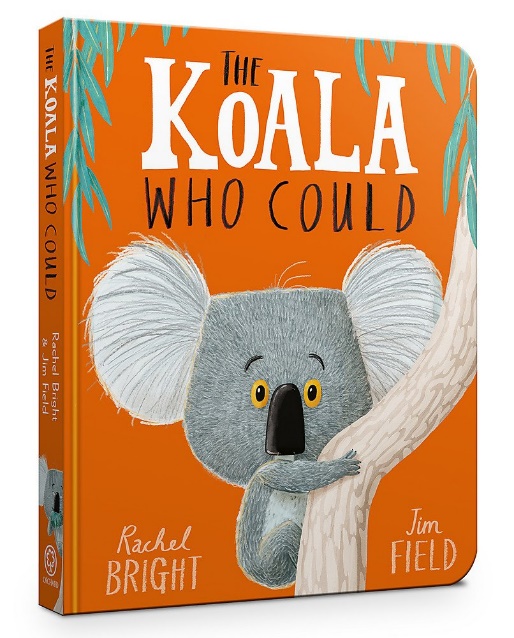 QuestionsCan you think of three things that Kevin did not like about being down on the ground?Where is Kevin’s favourite place to relax?What noises did the tree make as it came crashing down?Can you think of something that you have been nervous to do? Did you do it anyway? How did that feel?